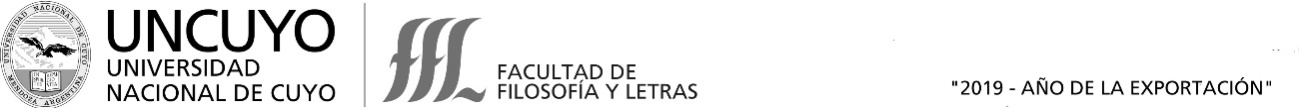 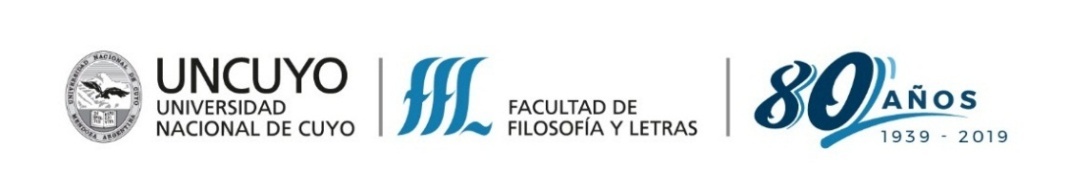 PROGRAMA DEAnálisis del Discurso IIDatos de identificación del espacio curricular:•          Ciclo lectivo: 2019•   	Denominación:  Análisis del discurso II•          Código:•          Departamento: Letras•          Carrera: Ciclo de Licenciatura en Literatura Infantil y Juvenil•          Plan de estudio:Res. Nº 08/04 CD•          Formato curricular: Teórico-práctico.•          Carácter del espacio: Obligatorio•          Ubicación curricular:  Lingüística / Literatura.•          Año de cursado, cuatrimestre: 2° año, primer cuatrimestre.•          Carga horaria total (presencial y virtual): 63 hs.•          Carga horaria semanal: 9 hs.•          Correlativa: Análisis del discurso I.Aula virtual:http://www.virtual.ffyl.uncu.edu.ar, (Resol. N°112/2017-CD, del 10/04/2017) Datos del equipo de cátedraEquipo pedagógico: Prof. Lic. Patricia Vallina – Prof Pablo Doti.Graduada adscripta: Lic. Andrea Largher.Descripción del espacio curricular:•  Fundamentación: El análisis del discurso es una disciplina neurálgicas de las ciencias blandas ya que posibilita el acercamiento y abordaje de las obras literarias y no literarias desde una perspectiva con mayor conocimiento. Favorecer la formación de lectores reflexivos, críticos y selectivos con capacidad de análisis frente a diferentes formatos discursivos de la literatura juvenil es una habilidad necesaria para desenvolverse en el ámbito de la educción superior, ya que es allí donde se debe facilitar al educando un espacio en donde se trabaje con un metalenguaje discursivo del análisis de los textos de literatura juvenil, apropiándose de forma reflexiva y operativa de los recursos léxico-gramaticales y retóricos propios de la literatura juvenil. La finalidad es valorar la lectura de obras literarias como fuente de placer, de conocimiento y de formación de valores y también confrontar posturas acerca de la selección de un corpus literario adecuado a la edad e intereses de los receptores. Todo ello sin olvidar la perspectiva crítico-analítica propia de la disciplina. Expectativas de logroQue el licenciando sea capaz de:--Favorecer la formación de lectores reflexivos, críticos y selectivos con capacidad de análisis frente a diferentes formatos discursivos de la literatura juvenil.-Apropiarse del metalenguaje discursivo del análisis de los textos de literatura juvenil.-Apropiarse reflexiva y operativamente de los recursos léxico-gramaticales y retóricos propios de la literatura juvenil.-Valorar la lectura de obras literarias juveniles como fuente de placer, de conocimiento y de formación de valores.-Confrontar posturas acerca de la selección de un corpus literario adecuado a la edad e intereses de los receptores.ContenidosUNIDAD 1Los aportes desde el campo de la semiótica, la teoría literaria,  la lingüística del texto, la gramática funcional sistémica, la teoría de la enunciación. Los géneros discursivos. Los géneros literarios del currículum escolar. La épica: características. Trilogía de Los Confines de Liliana Bodoc. Niveles y dimensiones textuales. UNIDAD 2Escuelas sociológicas de investigación literaria: Las escuelas marxistas. Macroestructura y redes conceptuales en el análisis textual. Selección de temas y tópicos en la literatura infantil y juvenil a partir de la edad cronológica y de los intereses de los receptores. La teoría de los Polisistemas. Narratología: Conceptos generales. Desafíos en el abordaje de la temática de las obras juveniles. La visión del héroe en La trilogía de los Confines, El eternauta de H. G. Oesterheld, El héroe y otros cuentos de Ricardo Mariño, Gómez Meseguer y el ogro Santolaya de Daniel Marés, Prisionero de la antigüedad de Andrés Díaz Sánchez, Cielito de José Sbarra y Enrolándose en el Belial de José Miguel Pallarés.UNIDAD 3Teoría de la enunciación, Pragmática, la gramática funcional sistémica en el abordaje del texto y su contexto, el contexto de situación la teoría del registro. El autor en el texto y su patrimonio cultural. El contexto socio-histórico- cultural de las obras de literatura infantil y juvenil. Relaciones de proximidad entre las temáticas de las obras y las circunstancias de recepción. La trilogía de los Confines: identidad cultural, simbología propia de América y simbología universal.Gómez Meseguer y el ogro Santolaya de Daniel Marés. El eternauta de H. G. Oesterheld.UNIDAD 4Abordaje microestructural y léxico desde la lingüística del texto. La narratología: recursos propios de la narrativa de Liliana Bodoc y de reconocimiento y análisis en obras propias de la literatura infantil y juvenil. La teoría de la enunciación: La subjetividad en el lenguaje: marcas lingüísticas. Las modalidades el enunciado: moralizadores y subjetivemas. Representaciones del sujeto en el discurso: polifonía. La semiótica y  la pragmática: la axiologización en la literatura infantil y juvenil. Problemática del narrador y del autor implícito. Las voces del narrador. La citación. La trilogía de los Confines: cambios de focalización. El narrador en El EternautaFuentesNota: La lectura de las fuentes primarias debe ser previa a las fechas indicadas, para un mejor aprovechamiento y participación en el momento del análisis y de lavaloración de cada tema.Propuesta metodológicaTEÓRICO-PRÁCTICA. Los licenciandos cuentan con (fascículos/documentos/) especialmente elaborados por el dúo pedagógico, sobre los aspectos que se detallan: Teorías sociológicas de la Literatura, Teoría de los Polisistemas, Narratología,  1º) 	Además, según la normativa vigente, se accederá a la difusión e intercambio de materiales, novedades y recursos útiles para el estudio mediante la plataforma educativa Moodle y el blog thedaytheworldfriedmybrain.blogspot.com Propuesta de evaluaciónComprende la aprobación de la ejercitación prevista en los trabajos prácticos y las lecturas obligatorias.CONDICIONES DE REGULARIDADAsistencia al 75 % de las clases de cada profesor.Aprobación de los cuatro trabajos prácticos solicitados con sus posibles recuperatorios.Nota: Logrado el porcentaje de asistencia y de aprobación de trabajos prácticos, el licenciando podrá rendir el examen final oral. En esta instancia preparará un tema supervisado por un profesor, cuya exposición será de 10’. •	trabajos prácticos: Condición de regularidad-Condición regular. Supone:75 % de asistencia a las clases presencialesAprobación de los trabajos prácticos y el parcial.  Trabajos prácticos obligatorios y áulicosCondición no regular: Los asistentes que no alcancen en Análisis del discurso II (parciales/trabajos prácticos) los requerimientos arriba estipulados adquirirán la categoría de estudiante no regular.Exámenes finalesExamen final según Ord. 108/2010 CS, art. 8. Condición:Regular: El examen es oral (o escrito) y consta de las siguientes partes.Presentación y defensa de un análisis de las obras literarias vistas en clase y que verse sobre alguno de los temas del programa. 	No regular y libre: El examen es escrito y oral, cada uno eliminatorio. El escrito consta de la exposición de aspectos teóricos de la materia (cfr. supra) y el oral exige la integración del programa y exposición de un tema especial.Nota: Los estudiantes extranjeros (por Programas de movilidad o Convenios de cooperación) que opten por la materia rendirán su examen final durante la semana inmediatamente posterior al cursado.Escalas de calificación según reglamentación vigenteFuentes y Bibliografía Fuentes o edicionesBODOC, Liliana. Los días del venado. Buenos Aires, Norma, 2000.---Los días de la sombra. Buenos Aires, Norma, 2002.--- Los días del fuego. Buenos Aires, Norma, 2004.--- Oficio de búho. Buenos Aires, Alfaguara, 2012.BONEMANN, Elsa. Queridos monstruos. Buenos Aires. Alfaguara infantil. 1996.MARÉS, Daniel. Gómez Meseguer y el ogro Santaolaya. Barcelona,Crom, 2002.MARIÑO, Ricardo. El héroe y otros cuentos. Buenos Aires, Alfaguara, 1995.OESTERHELD, Héctor Germán. El eternauta. Buenos Aires. 2004. Diario Clarín. SBARRA, José. Cielito. Buenos Aires, El Ateneo, 1986.NOTA: Otra bibliografía que se considere necesaria será indicada en clase.Bibliografía ANDERSON IMBERT, Enrique. Teoría y técnica del cuento. Buenos Aires, Marymar, 1979.ARTAL,S. De guerras, héroes y cantos. Una introducción a la poesía épicatradicional. Buenos Aires, Biblos, 1992.BAJTÍN, M. Estética de la creación verbal. Madrid, Siglo XXI, 1985.BOBES NAVES, M. del Carmen. La novela. Madrid, Síntesis, 1993.BOMBINI, Gustavo. Literatura. Sobre el sentido de enseñar literatura. En: Fuentes para la transformación curricular. Buenos Aires, Ministerio de Cultura y Educación de la Nación, 1996.CASSANY, D.-LUNA, M- SANZ, G. Enseñar lengua. Barcelona, Grao, 1997.CASTELLINO, Marta Elena. “La mujer en ‘Los confines’ de Liliana Bodoc”. Centro de Estudios de Literatura de Mendoza- FFyLUNCuyo.CIAPUSCIO, Guiomar. Tipos textuales. Buenos Aires, FFyL UBA, 1994.CUBO, L.et al. Leo pero no comprendo. Madrid, FFyL UNC, 1999.ECO, U. Kant y el ornitorrinco. Barcelona, Lumen, 1999.Even Zohar, Itamar (1990) “El sistema literario”.  PoeticsToday,11, 1,pp. 27-44. Traducción de Ricardo Bermudez Otero. En línea: http://www.tau.ac.il/~itamarez/works/papers/trabajos/EZ-sistema_literario.pdfGARRIDO DOMINGUEZ, A. El texto narrativo. Madrid, Síntesis, 1996.Gómez Redondo, Fernando (2008). Manual de crítica literaria contemporánea. Madrid, Castalia.KARAM,Tanius. Una introducción al estudio del discurso y al análisis del discurso, Universidad Autónoma de la Ciudad de MéxicoLOZANO, J. et al. Análisis del discurso. Hacia una semiótica de la interacción verbal. Madrid, Cátedra, 1986.REYES, Graciela. Polifonía textual. Madrid, Gredos, 1984.SPANG. Géneros literarios. Madrid, Síntesis, 1990.STAIGER, E. Definición de las categorías literarias. En Conceptos fundamentalesde la poética, Boletín Bibliográfico, TII, Mendoza, Universidad Nacional de Cuyo, 1948.STUBBS, Michael. Análisis del discurso. Análisis sociológico del lenguaje natural. Madrid, Alianza, 1987.VAN DIJK, T. Estructuras y funciones del discurso. México, Siglo XXI, 1996.VILLEGAS, Juan. La estructura mítica del héroe en la novela del siglo XX. Barcelona, Planeta, 1973. Viñas Piquer, David (2002) Historia de la crítica literaria. Barcelona, Editorial Ariel. YURKIEVICH, Saúl.Identidad cultural de Iberoamérica en su literatura. Madrid, Alambra, 1986.Mendoza, 20 de Marzo de 2019Prof. Patricia Vallina						Prof. Pablo DotiAutorTextosResponsableFechas tentativasBODOC, LilianaLos días del venado. Buenos Aires, Norma, 2000.Los días de la sombra. Buenos Aires, Norma, 2002.Los días del fuego. Buenos Aires, Norma, 2004.Oficio de búho. Buenos Aires, Alfaguara, 2012.Prof. Patricia VallinaBONEMANN, Elsa	MARES, Daniel.OESTERHELD, H. G. Queridos monstruos. Buenos Aires. Alfaguara infantil. 1996.Gómez Meseguer y el ogro Santaolaya. Barcelona,Crom, 2002.El eternauta. Buenos Aires. 2004. Diario Clarín.Prof. Pablo DotiN°TemasFechas tentativas123EvaluadorTemaActividad Fechas             ResultadoEscala numéricaEscala porcentual            ResultadoNota               %        No aprobado                  0               0%        No aprobado                  1          1  a 12%        No aprobado                  2 24%        No aprobado                  3 35%        No aprobado                  4 47%        No aprobado                  5 59%        Aprobado                  6 64%        Aprobado                  7  74%        Aprobado                  8 84%        Aprobado                  9 94%        Aprobado                 10 100%